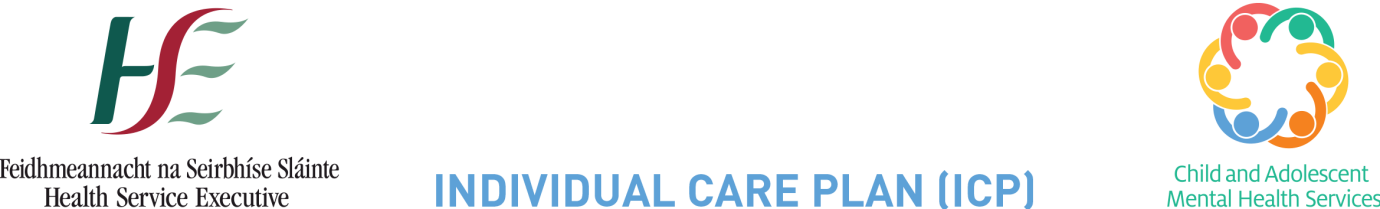 Child/Young Person’s DetailsChild/Young Person’s DetailsName:  Address: Gender:  Address: Date of Birth:  Address: Contact No.:  Address: Nationality:  Address: Parents DetailsParents DetailsName:  Address: Gender:  Address: Date of Birth:  Address: Contact No.:  Address: Nationality:  Address: Consultant PsychiatristConsultant PsychiatristName: Dr.  Contact No.:  Address: Address: CAMHS  Key WorkerCAMHS  Key WorkerName(s):                                                                         Job Title(s):        Address:       Phone Number: ICP No. Date ICP completedNext ICP review dateFormulation (including strengths)GoalsGoalsGoalsGoalsGoalsGoalsChild/Young Person/ Parent/Guardian Rate 1-10 (Now)Rate 1-10 (Goal)1.2.3.4.5.Actions/ PlanOther agencies involved:Additional information/comments:ICP discussed/agreed with child/young person:Yes/NoDate:ICP discussed/agreed with both parent(s)/guardian(s):Yes/NoDate:Copy of ICP given to child/ young person and parents:Yes/NoDate:Database updated:Yes/NoProjected Discharge Date:ICP completed by: 
(Print Name/Title)ICP completed by: 
(Print Name/Title)Signature:Signature:Child/Young Person:Child/Young Person:Signature:Signature:Parent(s):Parent(s):Signature:Signature: